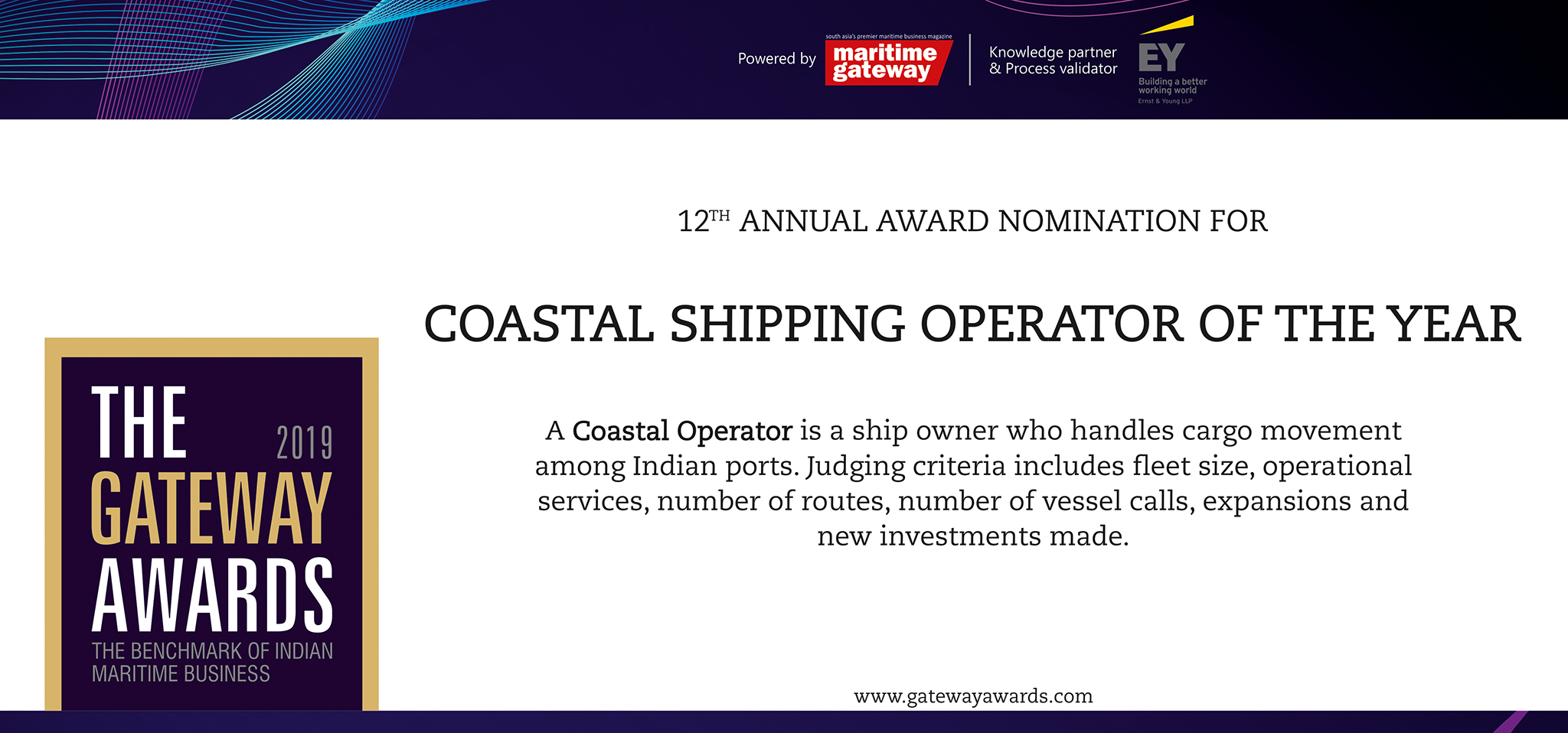 Please fill your responses and mail it to the address mentioned at the end of the QuestionnaireNote: All information and data should be provided for the FY 2018-19. In case, if you are unable to provide FY 2018-19 data, CY2018 information can be sent with a reason for not providing data for FY 2018-19.Contact information:Performance IndicatorsEfficiency IndicatorsInfrastructure EnhancementsInnovations/ Investments/ EnhancementsName of the OrganizationContact PersonDesignationContact no.Official Email ID AddressParametersUnitsInputsTotal no. of ShipsNumberTotal TonnageGross Tonnage Ships Operating on Indian Coast  NumberNon-containerized cargo handledMillion TonnesContainerized cargo handledTEUsParametersUnitsInputsY-O-Y Growth in non - Containerized cargoPercent Y-O-Y Growth in - Containerized cargoPercentExisting Services Name of the ServicesCoverage of ports on Indian coastPort NamesParametersType of inputs neededInputsType of inputs neededFleet Addition NumberFleet Addition Type of vesselFleet Addition Capacity New Services added Service Name ( ex: CIX  express) New Services added Port callingsParametersType of inputs neededInputsInnovations •  Qualitative inputs• Word limit ~ 200 words.Business Processes•  Qualitative inputs• Word limit ~ 200 words.Efficiency•  Qualitative inputs• Word limit ~ 200 words.Technology•  Qualitative inputs• Word limit ~ 200 words.Investments made•  Qualitative inputs• Word limit ~ 200 words.Please use below contact for sending filled-in form and also for any queries.Please use below contact for sending filled-in form and also for any queries.Rakesh OrugantiCell: +91 99483 34568;E mail ID: rakesh.oruganti@gatewaymedia.in